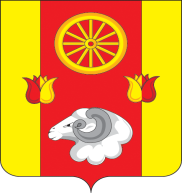 АДМИНИСТРАЦИЯКРАСНОПАРТИЗАНСКОГО  СЕЛЬСКОГО  ПОСЕЛЕНИЯПОСТАНОВЛЕНИЕ04.12.2023                                                       № 200                               п. КраснопартизанскийО присвоении адреса В соответствии с Федеральным законом от 28.12.2013 № 443-ФЗ  «О федеральной информационной адресной системе и о внесении изменений в Федеральный закон «Об общих принципах организации местного самоуправления в Российской Федерации», постановлением Правительства РФ от 19.11.2014 № 1221 «Об утверждении Правил присвоения, изменения и аннулирования адресов», разделом IV Правил Межведомственного информационного взаимодействия при ведении государственного адресного реестра, утвержденного постановлением Правительства РФ от 22.05.2015 № 492, Уставом муниципального образования «Краснопартизанское сельское поселение» Ремонтненского муниципального района  Ростовской области, в связи с упорядочиванием адресов,  ПОСТАНОВЛЯЮ:1. Земельному участку из земель населенных пунктов с видом разрешенного использования «под размещение кошары»,   кадастровый номер 61:32:0600007:7684, общей площадью 1280 кв. м, местоположение: Россия, Ростовская область, район Ремонтненский,  примерно в 1 км по направлению на северо – запад  от п. Краснопартизанский, животноводческая точка № 7 присвоить адрес: Российская Федерация, Ростовская область, муниципальный район Ремонтненский, сельское поселение Краснопартизанское, посёлок Краснопартизанский, территория Животноводческая точка 7, земельный участок 1.        - Жилому дому с кадастровым номером 61:32:0000000:3118, общей площадью 47,7 кв. м, местоположение: Российская Федерация, Ростовская область, Ремонтненский район, Краснопартизанское сельское поселение, примернт в 1,0 км по направлению на северо – восток от п. Краснопартизанский. ж/т №7, д.1 присвоить адрес:        Российская Федерация, Ростовская область, муниципальный район Ремонтненский, сельское поселение Краснопартизанское, поселок Краснопартизанский, территория Животноводческая точка 7, дом 1.- Нежилому зданию кошара с кадастровым номером: 61:32:0600007:7627, общей площадью 1101,4 кв. м местоположение: Россия, Ростовская область, район Ремонтненский, сельское поселение Краснопартизанское, примерно в 1 км по направлению на северо – запад от п. Краснопартизанский, животноводческая точка № 7 присвоить адрес:Российская Федерация, Ростовская область, муниципальный район Ремонтненский, сельское поселение Краснопартизанское, посёлок Краснопартизанский, территория Животноводческая точка 7, здание 1.2. Объекты адресации указанные в пункте 1 настоящего Постановления не входят в состав населенного пункта  «посёлок Краснопартизанский» и используется исключительно в целях идентификации местоположения объекта адресации.3. Постановление вступает в силу с момента подписания.4. Контроль за выполнением настоящего постановления оставляю за собой.       Глава  Администрации       Краснопартизанского сельского поселения                                  Б.А. Макаренко  